Контрольная работа по предмету «Основы деревообработки»за II четверть                       7 классФамилия И.Укажите стрелками виды ручных пил.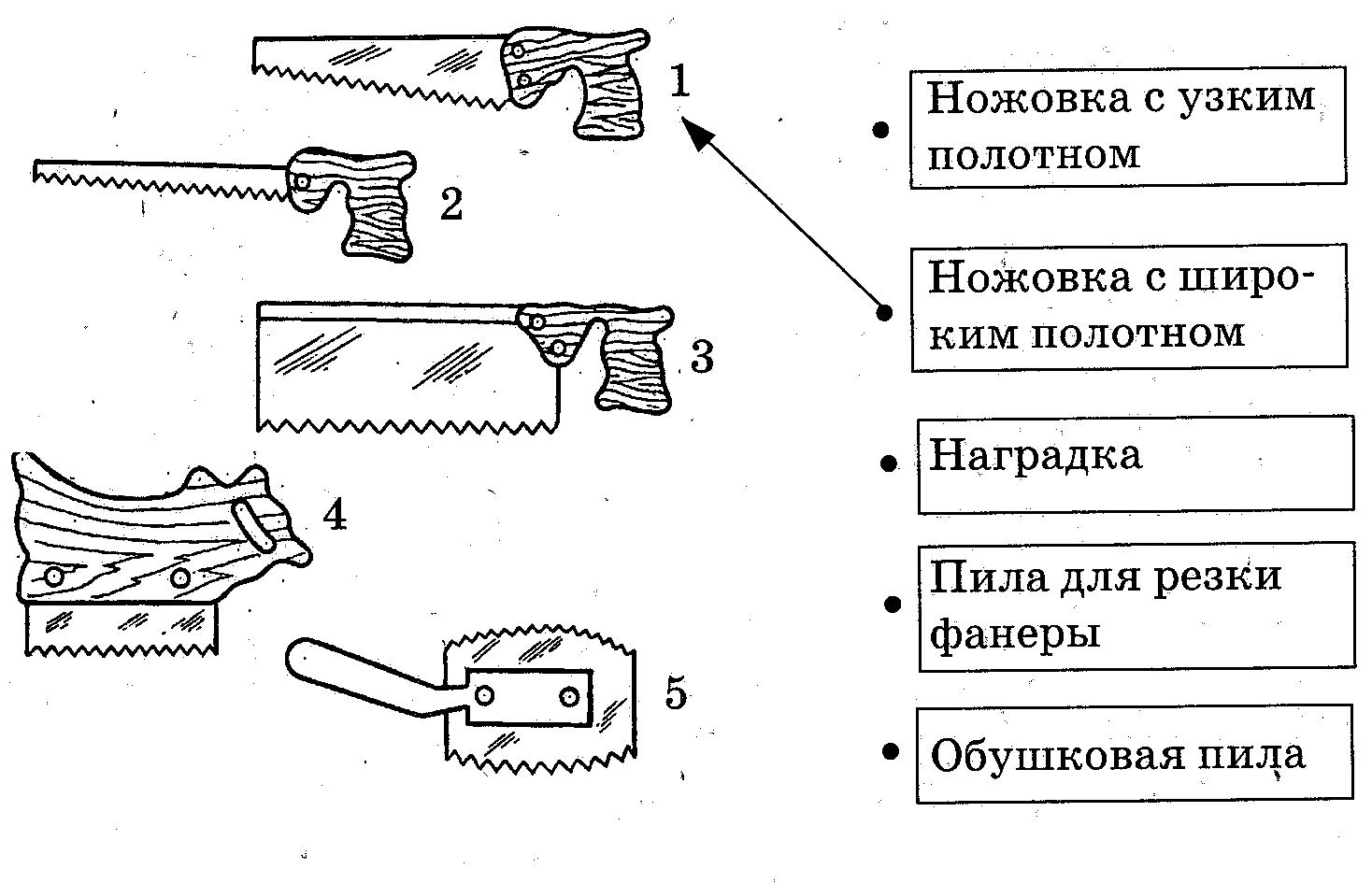 Дорисуйте элементы обушковой пилы.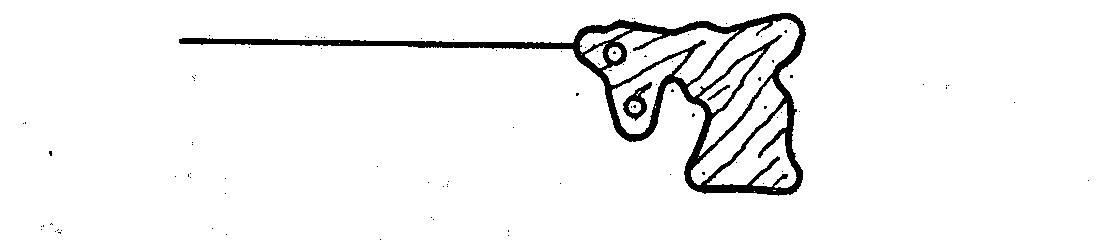 Отметьте правильный ответУзкая ножовка применяется для Пиления фанерыКриволинейного пиленияПиления вдоль волоконЗапишите в нужном порядкеПодготовка пилы включает в себя следующие операции.__________________________________________________________Правка зубьевРазводЗаточкаФугование зубьевУкажите нужное слово При разводке зубья отгибают на _____________________________                      на всю высоту, 1/3 высоты, 1/2 высоты.Укажите нужное словоДля пиления сухой и твёрдой древесины развод зубьев делают ___________,чем для пиления влажного и мягкого материала.большеменьше